§2332-B.  Acquired Immune Deficiency Syndrome1.  Definitions.  As used in this section, "HIV" and "antibody to HIV" have the same meanings as set out in Title 5, section 19201.[PL 1991, c. 3, §2 (NEW).]2.  Prohibitions.  No individual or group hospital, medical or health care service contract delivered or issued for delivery in this State, other than a contract that provides benefits for specific diseases or accidental injuries only, may provide more restrictive coverage for Acquired Immune Deficiency Syndrome, or AIDS, AIDS Related Complex, or ARC, HIV-related diseases or for related services, than for any other disease or sickness, or exclude coverage for AIDS, ARC or HIV-related diseases, except through an exclusion under which all diseases and sicknesses are treated equally.[PL 1991, c. 3, §2 (NEW).]3.  Test results.  No nonprofit hospital or medical services organization or nonprofit health care plan may request any person to reveal whether the person has obtained a test for the presence of antibodies to HIV or a test to measure the virus or to reveal the results of such tests taken prior to an application for coverage.[PL 1991, c. 3, §2 (NEW).]SECTION HISTORYPL 1989, c. 176, §1 (NEW). PL 1991, c. 3, §2 (RPR). The State of Maine claims a copyright in its codified statutes. If you intend to republish this material, we require that you include the following disclaimer in your publication:All copyrights and other rights to statutory text are reserved by the State of Maine. The text included in this publication reflects changes made through the First Regular and First Special Session of the 131st Maine Legislature and is current through November 1. 2023
                    . The text is subject to change without notice. It is a version that has not been officially certified by the Secretary of State. Refer to the Maine Revised Statutes Annotated and supplements for certified text.
                The Office of the Revisor of Statutes also requests that you send us one copy of any statutory publication you may produce. Our goal is not to restrict publishing activity, but to keep track of who is publishing what, to identify any needless duplication and to preserve the State's copyright rights.PLEASE NOTE: The Revisor's Office cannot perform research for or provide legal advice or interpretation of Maine law to the public. If you need legal assistance, please contact a qualified attorney.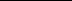 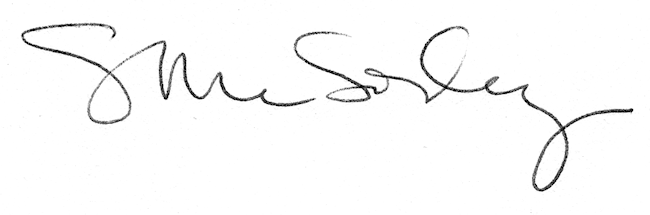 